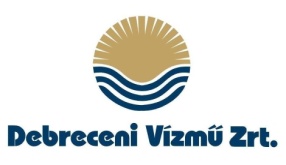 Ajánlat tárgya: 			PályázatSzámlázási informatikai rendszerre vonatkozó tanúsítás elvégzéseAjánlat tétel nyelve: 		MagyarAjánlatkérő megnevezése: Debreceni Vízmű Zrt.4025 Debrecen, Hatvan u. 12-14.Telefon: 06 (52) 513-549Fax: 06 (52) 513-599Debreceni Vagyonkezelő Zrt. tagvállalataA választott eljárás típusa: meghívásos, egyfordulós eljárás. A kiíró vizsgálni kívánja a pályázók alkalmasságát az eljárás lebonyolítása tekintetében.A szerződés megnevezése: vállalkozási szerződés.Kötendő szerződés érvényessége: a szerződés aláírásától a kiadandó tanúsítvány érvényességi idejéig.Konzultáció helye, időpontja:Konzultációt nem tartunk, kiegészítő információ telefonon kérhető Ásztai Attiláné értékesítési vezetőtől a 06 (52) 513-549 telefonszámon.Ajánlat beadásának határideje és helye:Debreceni Vízmű Zrt.4025 Debrecen, Hatvan u. 12-14.402 szoba – ÉrtékesítésIdőpont: 2020. június 24. 9.00 óraAz ajánlatokat 2 példányban (1 eredeti példányt papír alapon, 1 másolati példányt tartós adathordozón, CD-n vagy DVD-n) zárt borítékban kérjük beadni.Az ajánlatot tartalmazó borítékra kérjük ráírni: „Számlázási informatikai rendszerre vonatkozó tanúsítás elvégzése”„Nem bontható fel a hivatalos bontási eljárás kezdetéig!”A nyilvános borítékbontás helye és időpontja:Debreceni Vízmű Zrt. – 4025 Debrecen, Hatvan u. 12-14.II. emelet 202. tárgyalóIdőpont: 2020. június 24. 10.00 óraAjánlati kötöttség: az ajánlat beadásától számított 60 nap. Az ajánlatok elbírálása:Értékelés módja: A megfelelés és az ajánlati ár alapján.Ajánlattevő alkalmassága esetén a kiíró a számára legelőnyösebb, érvényes ajánlatot tevő pályázóval köt szerződést.Amennyiben nem érkezik megfelelő ajánlat – az ajánlatkérő rendelkezésre álló pénzeszközeire tekintettel – úgy a legelőnyösebb, érvényes ajánlatot tevő pályázóval tárgyalásos eljárást kezdeményez a kiíró.A tárgyalásos eljárás tervezett menete:A kiíró a számára legkedvezőbb, érvényes ajánlatot tevővel az elbírálási időszak alatt (60 napon belül) tárgyalást kezdeményez. A tárgyalás során az ajánlattevő a kiíró számára csak kedvezőbb ajánlatot tehet az ellenszolgáltatás vagy a szerződés feltételei tekintetében.Az ajánlatkérő fenntartja magának azt a jogot, hogy indoklás nélkül eredménytelennek nyilvánítsa az eljárást.Eredményhirdetés: Az ajánlat beadásától számított 60 napon belül írásban.A pályázó, tanúsító szervezetnek rendelkeznie kell:Informatikai biztonsági funkciókat megvalósító szoftvertermékek és -rendszerek biztonságának hazai vagy nemzetközi informatikai biztonsági módszertanon alapuló tanúsítására vonatkozó akkreditált státuszt igazoló okirattal,Informatikai biztonsági funkciókat megvalósító szoftver termékek és -rendszerek biztonságának hazai vagy nemzetközi informatikai biztonsági módszertanon alapuló tanúsítására vonatkozóan - a tanúsítvány kiállítását megelőző 5 évben - legalább 3 évig fennállt akkreditált státusszal, Informatikai biztonsági funkciókat megvalósító szoftvertermékek és -rendszerek biztonságának hazai vagy nemzetközi informatikai biztonsági módszertanon alapuló tanúsítására vonatkozó akkreditáció alapján végzett legalább 3 referenciával, és legalább két olyan felsőfokú szakemberrel, akinek szakirányú képzettsége és két év igazolt tanúsítási gyakorlata van.A tanúsítandó szervezetek bizalmas információinak és a nagy tömegű személyes adatok védelme érdekében a tanúsító szervezetnek biztonsági szabályzattal, tanúsított informatikabiztonsági irányítási rendszerrel kell rendelkeznie. A tanúsító szervezetnek rendelkeznie kell a minősített adat védelméről szóló 2009. évi CLV. törvény 16. §-a alapján kiállított telephely-biztonsági tanúsítvánnyal.Igazolás, mely szerint nincs adótartozása (a NAV 30 napnál nem régebbi igazolása, vagy a köztartozás-mentes adatbázisból történő lekérdezés kinyomtatott változatának csatolása). Tanúsítandó termék: Zafír Integrált Értékesítési RendszerTermék általános leírása: Komplett értékesítési, számlázási, folyószámla kezelési, valamint hátralékkezelési folyamatokat lefedő, támogató alkalmazás, mely magában foglal ügyfélszolgálati komponenseket is. A rendszer mind mérőóra alapú és időszakonként változó számlázási adatok, mind rendszeres havidíjak elszámolását képes hatékonyan elvégezni.Számlázott felhasználási helyek száma: 144 386 Havonta előállított számlák darabszáma átlagosan: 74 329 Érvénytelenséget, kizárást eredményező okok:A pályázó nem jogosult az eljárásban részt venni.Nem rendelkezik a jogszabályban előírt jogosultsággal.Határidőn túl nyújtott be pályázati anyagot.Nem zárt borítékban beadott ajánlat.Nem elégíti ki az ajánlat a felhívási dokumentációban megfogalmazottakat.Eredménytelen az eljárás, ha:Kizárólag érvénytelen pályázatok érkeznek,Egyik ajánlattevő sem tett a kiíró számára megfelelő ajánlatot.A beadott pályázathoz az alábbi dokumentumok csatolandók:Ajánlati nyilatkozat (1.sz. melléklet)Nyilatkozat a pályázati felhívásban meghatározott feladatok elvégzéséről (2. sz. melléklet)Nyilatkozat az ajánlat kötöttségéről (3. sz. melléklet)A pályázó cégjegyzésre jogosult vezetője által aláírt szerződéstervezetÁtláthatósági nyilatkozatNAV igazolásFenti dokumentumokat (utóbbi három kivételével) a kiíró az ajánlattevők rendelkezésére bocsátja.Debrecen, 2020. május 28.						Ányos Józsefvezérigazgató